PROGRAM ROZWOJUZESPOŁU SZKÓŁOGÓLNOKSZTAŁCĄCYCHIM. PAWŁA STALMACHA W WIŚLENA LATA 2016-2020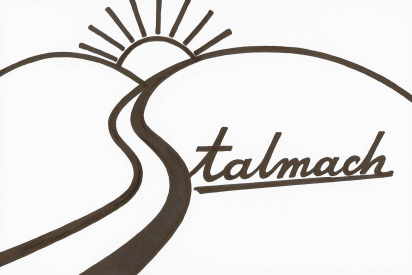 Wisła, 2016Spis treściPODSTAWA PRAWNA	3WIZJA SZKOŁY	3MISJA SZKOŁY – czyli środki realizacji	3PROGRAM ROZWOJU ZSO IM. P. STALMACHA W WIŚLE NA LATA 2016-2020	3PODSTAWA PRAWNA „Nauczanie i wychowanie – respektując chrześcijański system wartości – za postawę przyjmując uniwersalne zasady etyki. Kształcenie i wychowanie służy rozwijaniu u młodzieży poczucia odpowiedzialności, miłości ojczyzny oraz poszanowania dla polskiego dziedzictwa kulturowego, przy jednoczesnym otwarciu na wartości kultur Europy i świata. Szkoła winna zapewnić każdemu uczniowi warunki niezbędne do jego rozwoju, przygotować go do wypełniania obowiązków rodzinnych i obywatelskich w oparciu o zasady solidarności, demokracji, tolerancji, sprawiedliwości i wolności”[Ustawa o systemie oświaty] Ustawa z dnia 7 września 1991 r. o systemie oświaty (Dz. U. z 2004 r. Nr 256, poz. 2572 z późniejszymi zmianami); Ustawa z dnia 26 stycznia 1982 r. Karta Nauczyciela (Dz. U. z 2006 r. Nr 97, poz. 674 z późniejszymi zmianami);Rozporządzenie Ministra Edukacji Narodowej z dnia 7 października 2009 r. w sprawie nadzoru pedagogicznego (Dz.U. z 2009 r. Nr 168, poz. 1324); Rozporządzenie Ministra Edukacji Narodowej z dnia 23 grudnia 2008 r. w sprawie podstawy programowej wychowania przedszkolnego oraz kształcenia ogólnego w poszczególnych typach szkół (Dz. U. z 2009 r. Nr 4, poz. 17);Konwencja o prawach dziecka, przyjęta przez Zgromadzenie Ogólne Narodów Zjednoczonych dnia 20 listopada 1989 r.(Dz. U. z 1991r. Nr 120, poz. 526).WIZJA SZKOŁYSzkoła bezpieczna, funkcjonalna, nowoczesna, estetyczna, przyjazna uczniom, nauczycielom i rodzicom.Szkoła przekazuje wiedzę, wychowuje oraz kształtuje umiejętności, pozwalające uczniom kontynuować naukę i zaistnieć w warunkach silnej konkurencji na rynku pracy i we współczesnej zintegrowanej Europie. Szkoła kształtuje postawę człowieka kierującego się w życiu zasadami moralnymi oraz działającego dla dobra wspólnego.Szkoła współpracuje ze środowiskiem lokalnym, podejmuje współpracę zagraniczną w ramach programów europejskich oraz wymian międzyszkolnych.Uczeń otwarty na wartości kultury Polski, Europy i świata, chętny do nauki, posiadający nawyk zdobywania wiedzy. Jest tolerancyjny i pełen szacunku względem różnych tradycji, kultur, poglądów, itp.Uczeń potrafi samodzielnie wykonywać zadania, podejmować odpowiednie decyzje oraz ponosić ich konsekwencje.Uczeń jest wartościowym i prawym człowiekiem, wrażliwym na piękno, dbającym zarówno o własne zdrowie, jak i o środowisko naturalne.Uczniowie, nauczyciele oraz rodzice przestrzegają prawidłowych stosunków międzyludzkich i ogólnie przyjętych norm.Nauczyciel otwarty na innowacje dydaktyczne, posiadający nawyk doskonalenia swego warsztatu.Nauczyciel współtworzy szkołę otwartą na potrzeby ucznia, w której każdy ma możliwość wykazania się pozytywną aktywnością.Rodzice angażują się w życie szkoły i wspomagają ją w działaniach opiekuńczo-wychowawczych.MISJA SZKOŁY – czyli środki realizacjiPowyższe cele realizujemy w oparciu o wspólny system wartości przyjęty przez wszystkie trzy środowiska naszej szkoły, czyli nauczycieli, uczniów i rodziców, by móc tworzyć wspólnotę, dzięki której osoba opuszczająca naszą szkołę, będzie charakteryzować się następującymi cechami: wiedzą, odpowiedzialnością, patriotyzmem, tolerancją, uczciwością.Ad I. WIZJAlegitymowanie osób przychodzących z zewnątrz;wyposażenie klas w pomoce dydaktyczne, środki audiowizualne, komputery, wzbogacanie księgozbioru bibliotecznego;posiadanie własnej sali gimnastycznej i boiska szkolnego;rozkład zajęć dostosowany do potrzeb ucznia i nauczyciela;prezentowanie prac uczniowskich poprzez wystawy, prezentacje, itp.;jasno i wyraźnie zdefiniowane prawa i obowiązki ucznia;przestrzeganie zasad zgodnego funkcjonowania społeczności szkolnej, w oparciu o akty prawa wewnątrzszkolnego.Ad II. WIZJAwychowywanie w oparciu o uniwersalny system wartości oraz zapewnienie równych szans;uczestnictwo w konkursach, zawodach, olimpiadach, turniejach; organizowanie spotkań ze specjalistami określonej branży; działalność w różnych organizacjach na terenie szkoły i poza nią; umiejętność współdziałania w zespole klasowym, grupach i drużynach;uczestnictwo w programach profilaktycznych;tworzenie bazy danych dotyczących uczelni wyższych krajowych i zagranicznychdoradztwo zawodowe w ramach Wewnątrzszkolnego Systemu Doradztwa Zawodowego (WSDZ) – spotkania z psychologami oraz doradcami, współpraca z uczelniami poprzez kontakt z pracownikami oraz absolwentami.Ad III.WIZJAprzygotowanie imprez związanych z ważnymi dla narodu, społeczności lokalnej i szkolnej rocznicami;stały kontakt i współpraca z placówkami muzealnymi, sportowymi, środowiskiem twórców kultury i WCK oraz instytucjami administracji publicznej (m.in. Urząd Miasta, Starostwo Powiatowe, PUP, Poradnia PP, Nadleśnictwo Wisła);promowanie szkoły poprzez uczestnictwo w uroczystościach i imprezach lokalnych;współpraca zagraniczna w ramach projektów europejskich i wymian międzyszkolnych; kultywowanie tradycji szkoły oraz jej symboli. Ad IV. WIZJAtworzenie świadomości w uczniu, że jest uczniem autonomicznym, odpowiedzialnym za swój rozwój;kształtowanie przekonania, że nauka jest dobrowolna, nieodzowna w życiu każdego człowieka i jest procesem trwającym całe życie;zapoznanie uczniów z różnymi technikami uczenia się;pogłębianie znajomości języków poprzez wymiany międzyszkolne;rozwijanie indywidualnych zainteresowań;zapoznanie uczniów z różnymi metodami poszukiwania informacji;rozwijanie zamiłowania do polskiego dziedzictwa kulturowego i małej ojczyzny oraz szacunku do dziedzictwa kulturowego Europy i świata;kształtowanie postawy otwartości na nowości i innowacje kulturalne i techniczne świata; organizowanie wycieczek przedmiotowych.Ad V. WIZJAudział w wolontariacie;praca w samorządzie klasowym lub szkolnym;współpraca w organizowaniu imprez i wycieczek szkolnych; samodzielne wykonywanie zadań;swobodne wypowiadanie się na różne tematy, odpowiedzialność za słowa oraz umiejętność prowadzenia dyskusji i negocjacji;kształtowanie umiejętności samooceny i obiektywnej oceny innych;nabycie umiejętności planowania pracy i czasu wolnego; uczenie wrażliwości na potrzeby i problemy innych;kształtowanie postaw asertywnych.Ad VI. WIZJAdbałość o estetykę otoczenia i higienę osobistą;kształtowanie świadomości zgubnego działania środków uzależniających;propagowanie zachowań proekologicznych;propagowanie zdrowego stylu życia i aktywnych form spędzania czasu wolnego.Ad VII. WIZJAstosowanie zasad dobrego wychowania, codzienna dbałość o zwroty grzecznościowe, kształtowanie postawy szacunku wobec innych;dbałość o kulturę języka;przeciwdziałanie nieuzasadnionej absencji w szkole;reagowanie na niewłaściwe zachowanie i wskazywanie prawidłowej postawy;wpajanie otwartości oraz szacunku wobec inności religijnej, rasowej i społecznej; kształtowanie postawy patriotyzmu i szacunku wobec symboli narodowych i religijnych.AD VIII. WIZJAstałe doskonalenie kadry pedagogicznej (kursy, studia podyplomowe, konferencje, itp.);stosowanie nowoczesnych metod nauczania ze szczególnym uwzględnieniem metod aktywizujących; wprowadzanie innowacji pedagogicznych;współpraca z ośrodkami dydaktycznymi i wymiana doświadczeń;zapewnienie przez szkołę warunków do podnoszenia kwalifikacji.Ad IX. WIZJAorganizacja atrakcyjnych zajęć lekcyjnych i pozalekcyjnych;zapewnienie wszystkim uczniom pełnego rozwoju ich zainteresowań i talentów;prezentacja osiągnięć uczniów w środowisku lokalnym;umożliwienie uczniom wybitnie zdolnym nauki poprzez indywidualny tok nauczania, pomoc uczniom słabszym oraz zapewnienie młodzieży o specyficznych dysfunkcjach indywidualnej nauki;przygotowanie uczniów do olimpiad i konkursów przedmiotowych;diagnozowanie możliwości ucznia, a także problemów w uczeniu się.Ad X. WIZJAwspółpracują w rozwiązywaniu problemów wychowawczych, jako że są oni pierwszymi i najważniejszymi wychowawcami swoich dzieci;współtworzą i znają dokumenty szkolne (m.in. Statut Szkoły, WSO, Program Wychowawczy, Program Profilaktyczny);świadomi działań dydaktycznych i wychowawczych podejmowanych w szkole, akceptują je i popierają;wspomagają i współorganizują imprezy szkolne;pomagają w utrzymaniu bezpiecznej, estetycznej i nowoczesnej szkoły.PROGRAM ROZWOJU ZSO IM. P. STALMACHA W WIŚLE NA LATA 2016-2020Szkoła przekazuje wiedzę i kształtuje umiejętności pozwalające uczniom kontynuować naukę:nauczanie oparte głównie na aktywnych metodach i formach pracy;ukierunkowanie pracy z uczniem pod kątem przygotowania do matury i dalszego kształcenia;wdrażanie innowacji pedagogicznych;praca z uczniem szczególnie zdolnym oraz mającym specyficzne trudności w nauce;organizacja atrakcyjnych zajęć lekcyjnych i pozalekcyjnych;przygotowanie uczniów do olimpiad i konkursów przedmiotowych.Szkoła zapewnia uczniom wszechstronny rozwój osobisty (moralny, emocjonalny, społeczny i duchowy): pozwala na rozwijanie indywidualnych zainteresowań; wspiera twórczość i aktywność uczniów w szkole, w środowisku lokalnym oraz w organizacjach rządowych i pozarządowych; umożliwia rozwiązywanie sytuacji trudnych poprzez dyskusje i negocjacje; zapewnia pomoc pedagogiczno – psychologiczną; wskazuje właściwe postawy i reaguje na niewłaściwe zachowanie; kształtuje postawy dla dobra wspólnego szkoły, środowiska lokalnego, ojczyzny. Zapewnienie lepszych warunków funkcjonowania szkoły:jasno i wyraźnie zdefiniowane prawa i obowiązki uczniów;stworzenie nowoczesnej bazy sportowej;stałe doposażanie sal lekcyjnych w pomoce dydaktyczne i multimedialne;stałe doskonalenie kadry pedagogicznej;dostosowanie rozkładu zajęć do potrzeb ucznia i nauczyciela.Szkoła kształtuje swój pozytywny wizerunek:współpracuje z placówkami muzealnymi, sportowymi, środowiskiem twórców kultury i WCK oraz instytucjami administracji publicznej (m.in. Urząd Miasta, Starostwo Powiatowe, PUP, Poradnia PP, Nadleśnictwo Wisła);promuje szkołę poprzez aktywny udział w uroczystościach i imprezach lokalnych;dokumentuje i prezentuje swoje osiągnięcia i działalność w mediach, placówkach kulturalnych i oświatowych;organizuje imprezy sportowe i konkursy o charakterze lokalnym.Aktywne uczestniczenie w programach międzynarodowych, wymianach międzyszkolnych oraz pozyskiwanie środków z funduszy europejskich: organizacja i udział w wymianach międzyszkolnych; przygotowywanie projektów w ramach programów europejskich; pozyskiwanie środków finansowych.Rodzice angażują się w życie szkoły:współpracują w rozwiązywaniu problemów wychowawczych;znają dokumenty szkolne i je współtworzą;współorganizują i uczestniczą w imprezach szkolnych.